МБДОУ города Иркутска детский сад № 180ПЛАН МЕРОПРИЯТИЙ, ПОСВЯЩЕННЫЙ 78 – ГОДОВЩИНЕ ПОБЕДЫ В ВЕЛИКОЙ ОТЕЧЕСТВЕННОЙ ВОЙНЕ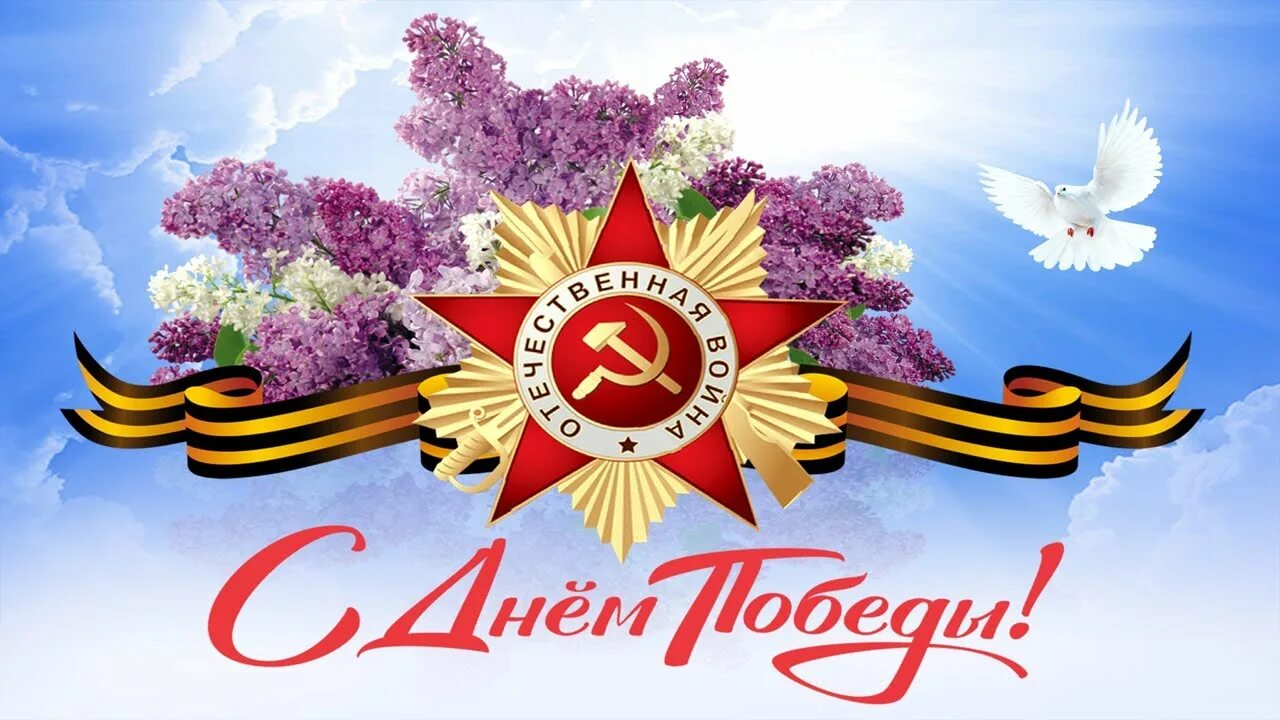 ПЛАН МЕРОПРИЯТИЙ подготовительная группа №7 № п/пДатаМероприятияОтветственныеГруппаКоличество детей и родителей участников05.05.2023Беседа на тему: «День Победы»,Просмотр иллюстраций посвященных Дню Победы.Воспитатель Уварова Ю.А.№120 детей1 воспитатель 05.05.2023 г.Неклассическое рисование коктейльной трубочкой «Салют» Воспитатель Домнина Т.В.№2     15 детей1воспитатель04.05.2023Сувенир для ветерана «Голубь мира»ВоспитательСтепнова А.А№415 детей3 родителя4.05.2023 г. Изготовление макета Вечного огня.Вахта Памяти. Бессонова Е. И    № 525 детей 3.05.2023 г. Пластилинография «Открытка Ветерану»Белорусова. Т. В№525 детей3.05.2023г.Акция «Вернисаж на подъезде»Воспитатели Николаенко Л.И., Ткаченко Т.В.№812детей2воспитателя 1родитель4.05.2023г.Акция «Будем помнить»Воспитатели Николаенко Л.И., Ткаченко Т.В.№812детей2воспитателя 1студент 4.05.2023г.Изготовление открыток для ветеранов ВОВ « Будем помнить» Воспитатели Николаенко Л.И., Ткаченко Т.В.№830детей 2воспитателя 04.05.2023 г.Акция «Вернисаж на подъезде»Воспитатель Лемешева Ю.П.№ 925 детей 2 воспитателя3 родителя05.05.2023 г.Поздравление с Днем Победы «Пульс добрых сердец»Воспитатель Погодаева О. В.№ 912 детей 2 воспитателя1 родитель10.05.2023 г.Конкурс чтецов «Дню победы посвящаем»Воспитатель Лемешева Ю.П.№ 910 детей 5  родителей10.05.2023 г.Участие в поэтическом марафоне «Любовью к Родине дыша»Воспитатель Погодаева О.В. Все группы10 детей ?2 воспитателя ?2 родителя  ?2.05.2023г.Акция «Вернисаж на подъезде» Воспитатель Горшкова Н.А№1010детей1воспитатель 1родитель3.05.2023г.Акция «Георгиевская ленточка»Воспитатель Горшкова Н.А.№1010детей1воспитатель 1родитель 2-3 маяБеседы о солдатах, которые нас защищали, о добром солдате Алёше-Болгарии русский солдат рассматривание иллюстраций о войне, боях, Победе. Раскрашивание тематических раскрасокУфилина Н.М.,Петрова Ю.Р.1124детей 2 воспитателя 4 маяПросмотр видео о начале войны- с голосом Левитана; слушание  и просмотр видеоряда песни День Победы;  Минута молчания...-  почтили память солдат, которые не пришли домой к своим мамамУфилина Н.М.,Ульяненко С.С.1124детей 2 воспитателя5 маяучастие в Параде ПобедыКозлова Д.В.11245.05.2023Музыкальная гостиная «Эхо прошедшей войны»Музыкальный руководитель Козлова Д.В. № 8,5,7Все дети групп № п/пДатаМероприятияОтветственныеГруппаКоличество детей и родителей участников1. 2.05.2023г.Творческая мастерская «Георгиевская лента»Воспитатель Критинина К.А.Родитель Авхимович Н.П№ 734 ребенка 1 воспитатель1 родитель2. 2.05.2023 г.Творческая мастерская «Письмо ветерану»Воспитатель Критинина К.А.Родитель Авхимович Н.П№ 730 детей 1 воспитатель1 родитель3. 4.05.2023 г Вернисаж на подъезде «Стенгазета С Днем победы»Воспитатель Критинина К.А.№ 710 детей1 воспитатель  4. 5.05.2023 гСоциальная акция «С днем победы», поздравительная коробка с письмами для пожилых в пансионате Ленинского района. Воспитатель Критинина К.А№ 72 детей1 воспитатель  5. 5.05.2023 гТворческая мастерская «Голубь мира»Воспитатель Критинина К.А№ 733 ребенка1 воспитатель  6. 5.05.2023 гСоциальная акция «С днем победы», поздравление и подарки, в виде голубей из бумаги, в парке «Березка»Воспитатель Критинина К.А№ 733 ребенка1 воспитатель 